NÁRODNÁ RADA SLOVENSKEJ REPUBLIKYVII. volebné obdobieČíslo: CRD-1541/2016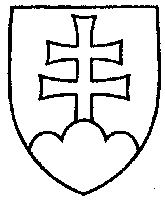 325UZNESENIENÁRODNEJ RADY SLOVENSKEJ REPUBLIKYz 27. októbra 2016k návrhu poslancov Národnej rady Slovenskej republiky Borisa Kollára, Milana Krajniaka, Petra Pčolinského a Adriany Pčolinskej na vydanie ústavného zákona, ktorým sa mení Ústava Slovenskej republiky č. 460/1992 Zb. v znení neskorších predpisov (tlač 232 ) – prvé čítanie	Národná rada Slovenskej republiky	po prerokovaní uvedeného návrhu ústavného zákona v prvom čítanír o z h o d l a,  ž e	podľa § 73 ods. 4 zákona Národnej rady Slovenskej republiky č. 350/1996 Z. z. o rokovacom poriadku Národnej rady Slovenskej republiky v znení neskorších predpisov	nebude pokračovať v rokovaní o tomto návrhu ústavného zákona.  Andrej  D a n k o   v. r.predseda  Národnej rady Slovenskej republikyOverovatelia:Peter  Š u c a   v. r.Silvia  S h a h z a d   v. r. 